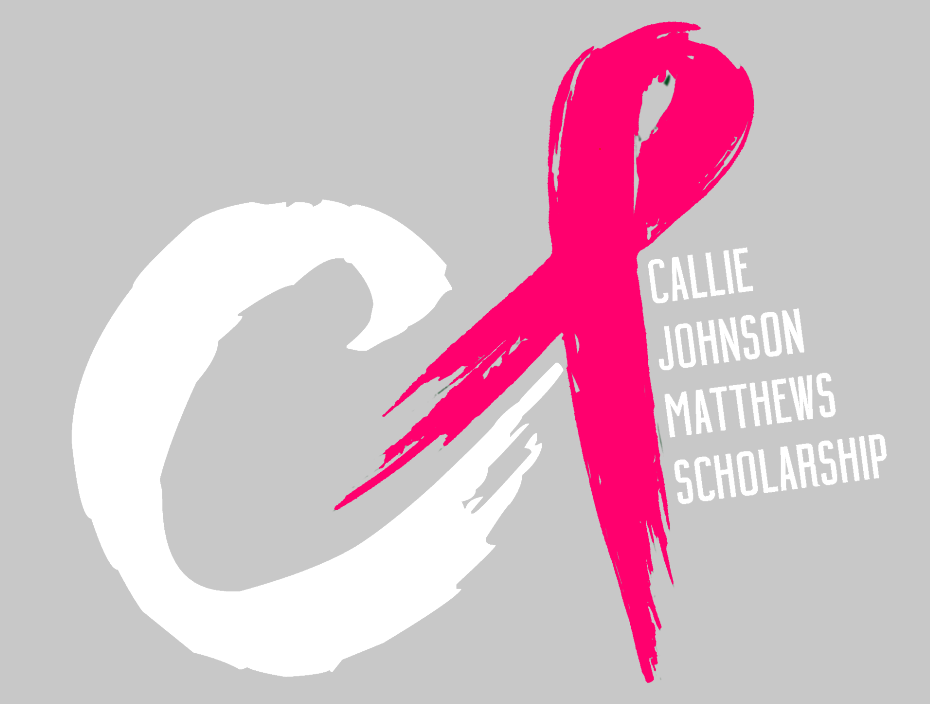 Essay for consideration Congratulations candidate for taking the steps to secure your future with a college education.  We understand that by continuing your education, there is a great deal of expenses incurred. Our prayer is that we can support your college career by assisting with some of the costs. Please read the instructions carefully before completing the application process. Applications and required documents must be mailed to Rev.CallieCares PO Box 543, Arnold, MD 21012 by March 31, 2024. Applicants must complete the application in its entirety to be considered ---------------------------------------------------------------------------------------------------------------------Please, circle the description that best applies to you and your need: I am seeking tuition assistanceI  am seeking assistance with additional college expenses (housing, books, lab fees, food)First and Last Name: ______________________________________
Street: __________________________________________________City: _____________________________________________________Phone: ___________________________________________________Email: ___________________________________________________High School: __________________________________College/University: _____________________________Freshman // Sophomore // Junior // Senior High School GPA______ // College GPA _______Select 2 topics below to discuss in detail, in addition to detailing your community and church involvement. Essay must be 5 or more paragraphs.---------------------------------------------------------------------------------------Explain why a college education is important to you.Explain your need for financial assistance.Describe your academic goals and your plans to achieve them. Explain the makings of leader and what leadership components you possess. Describe an event in which you took a leadership role and what you learned about yourself.  Explain how you have served your community and the importance of giving back. We look forward to learning more about you. Should you have any questions please feel to email: revcalliecares@gmail.com	 Best Wishes,  Executive CommitteeRev. Callie Johnson Matthews Scholarship 